ФЕДЕРАЛЬНОЕ АГЕНТСТВО ЖЕЛЕЗНОДОРОЖНОГО ТРАНСПОРТАФедеральное государственное бюджетное образовательное учреждение высшего образования«Петербургский государственный университет путей сообщенияИмператора Александра I»(ФГБОУ ВО ПГУПС)Кафедра «Экономическая теория»РАБОЧАЯ ПРОГРАММАдисциплины«ПРАВОВЕДЕНИЕ (основы законодательства в строительстве)» (Б1.Б.4)для направления08.03.01 «Строительство»по профилю«Промышленное и гражданское строительство»Форма обучения – очная, заочнаяСанкт-Петербург2018 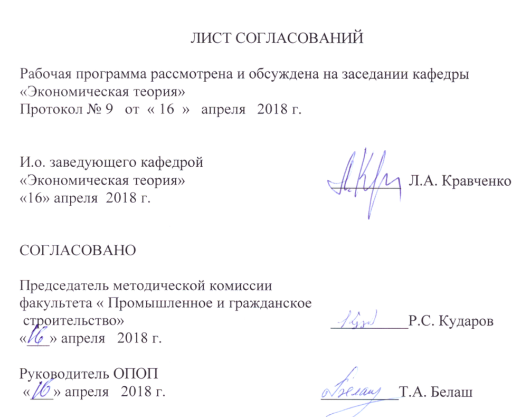 Цели и задачи дисциплиныРабочая программа разработана в соответствии с ФГОС ВО, утвержденным «12» марта 2015 г., приказ № 201 по направлению 08.03.01 «Строительство» по профилю «Промышленное и гражданское строительство», по дисциплине «Правоведение (основы законодательства в строительстве» (Б1.Б.4).Целью изучения дисциплины «Правоведение (основы законодательства в строительстве)» является овладение обучающимися системой знаний в области права и законодательства Российской Федерации, при рассмотрении права как социальной реальности, выработанной человеческой цивилизацией и наполненной идеями гуманизма, и справедливости, формирование позитивного отношения к праву.Для достижения поставленной цели решаются следующие задачи:- выработка умения понимать сущность права и законодательства,- усвоение обучающимися основных категорий и понятий дисциплины;- знакомство с современным состоянием конституционного, административного, гражданского, трудового, уголовного права, основами судопроизводства;- формирование потребности сообразовывать свою деятельность с требованиями норм права;- формирование умения ориентироваться в массиве нормативных актов и специальной литературе по избранному направлению профессиональной подготовки;- привитие навыков разрешения конфликтные ситуации в соответствии с понятиями правомерного поведения.Перечень планируемых результатов обучения по дисциплине, соотнесенных с планируемыми результатами освоения основной профессиональной образовательной программыПланируемыми результатами обучения по дисциплине являются: приобретение знаний, умений, навыков.В результате изучения дисциплины обучающийся должен:ЗНАТЬ: -  Основы права и законодательства России, основы конституционного строя России, характеристику основных отраслей российского права, правовые основы обеспечения национальной безопасности государства;- Организационно-правовые основы управленческой и предпринимательской деятельности в сфере строительства и жилищно-коммунального хозяйства, основы планирования работы персонала и фондов оплаты труда;УМЕТЬ: -  Использовать в практической деятельности правовые знания, анализировать основные правовые акты, давать правовую оценку информации;- Использовать основы правовых знаний в различных сферах жизнедеятельности;- Использовать нормативные правовые документы в профессиональной деятельности;  ВЛАДЕТЬ:  - Навыками поиска необходимых нормативных правовых актов;- Навыками работы в коллективе, руководства коллективом, подготовки документации для создания системы менеджмента качества производственного подразделения.Приобретенные знания, умения, навыки, характеризующие формирование компетенций, осваиваемые в данной дисциплине, позволяют решать профессиональные задачи, приведенные в соответствующем перечне по видам профессиональной деятельности в п. 2.4 общей характеристики основной профессиональной образовательной программы (ОПОП).Изучение дисциплины направлено на формирование следующих общекультурных компетенций (ОК):- способностью использовать основы правовых знаний в различных сферах жизнедеятельности (ОК-4);Изучение дисциплины направлено на формирование следующих общепрофессиональных компетенций (ОПК):- готовностью к работе в коллективе, способностью осуществлять -руководство коллективом, подготавливать документацию для создания системы менеджмента качества производственного подразделения (ОПК-7);- умением использовать нормативные правовые документы в профессиональной деятельности (ОПК-8).Изучение дисциплины направлено на формирование следующих профессиональных компетенций (ПК), соответствующих виду профессиональной деятельности, на который ориентирована программа бакалавриата:в производственно-технологической и производственно-управленческой деятельности:- знание организационно-правовых основ управленческой и предпринимательской деятельности в сфере строительства и жилищно-коммунального хозяйства, основ планирования работы персонала и фондов оплаты труда (ПК-10). Область профессиональной деятельности обучающихся, освоивших данную дисциплину, приведена в п. 2.1 общей характеристики ОПОП.Объекты профессиональной деятельности обучающихся, освоивших данную дисциплину, приведены в п. 2.2 общей характеристики ОПОП.3. Место дисциплины в структуре основной образовательной программыДисциплина «Правоведение (основы законодательства в строительстве)»  (Б1.Б.4) относится к базовой части и является обязательной дисциплиной обучающегося.4. Объем дисциплины и виды учебной работы Для очной формы обучения: Примечание: «форма контроля знаний» –  зачет (З).Для заочной формы обучения:Примечание: «форма контроля знаний» –  зачет (З), контрольная работа (КЛР).5. Содержание и структура дисциплины5.1 Содержание дисциплины5.2. Разделы дисциплины и виды занятийДля очной формы обучения:Для заочной формы обучения:6. Перечень учебно-методического обеспечения для самостоятельной работы обучающихся по дисциплине7. Фонд оценочных средств для проведения текущего контроля успеваемости и промежуточной аттестации обучающихся по дисциплинеФонд оценочных средств является неотъемлемой частью рабочей программы и представлен в отдельным документе, рассмотренном на заседании кафедры «Экономическая теория» и утвержденным заведующим кафедрой.8. Перечень основной и дополнительной учебной литературы, нормативно-правовой документации и других изданий, необходимых для освоения дисциплины8.1 Перечень основной учебной литературы, необходимой для освоения дисциплины:8.1 Перечень основной учебной литературы, необходимой для освоения дисциплины1. Авдийский, Владимир Иванович.  Правоведение [Электронный ресурс] : Учебник / В. И. Авдийский. - 4-е изд., пер. и доп. - М. : Издательство Юрайт, 2017. - 333 с. - (Бакалавр. Академический курс).  – ISBN 978-5-534-03569-8: Режим доступа: http://www.biblio-online.ru/book/F182BFFA-00A7-450C-A725-2EF34E605DA7 2.Анисимов, Алексей Павлович.     Правоведение [Электронный ресурс] : Учебник и практикум / А. П. Анисимов. - 3-е изд., пер. и доп. - М. : Издательство Юрайт, 2017. - 301 с. - (Бакалавр и специалист). - ISBN 978-5-534-03380-9:Режим доступа: http://www.biblio-online.ru/book/D9D71D9F-6BD9-4174-AAA3-5DB67DBEADDA 3.Гольцев, В.А. Основные понятия о правоведении (элементарный очерк) [Электронный ресурс] — Электрон. дан. — Санкт-Петербург : Лань, 2014. — 67 с. — Режим доступа: https://e.lanbook.com/book/49381 . — Загл. с экрана.4.Правоведение: учебник /А.Н. Тарбагаев, В.М. Шафиров, И.В. Шишко [и др.]; отв.ред.В.М. Шафиров. – М.: Проспект, 2015. – 624 с.5.Марченко М.Н., Дерябина Е.М. Правоведение: учебник. - М.: Проспект, 2010. - 416с. 6.Корбанкова Н.В., Борисовская Н.В. Правоведение: планы практических занятий и рекомендации по изучению курса: методические указания. – СПб: ПГУПС, 2012. – 38 с.8.2 Перечень дополнительной учебной литературы, необходимой для освоения дисциплины1. Бертгольдт, Г.В. Законы о несостоятельности торговой и неторговой [Электронный ресурс] — Электрон. дан. — Санкт-Петербург : Лань, 2017. — 212 с. — Режим доступа: https://e.lanbook.com/book/93960 . — Загл. с экрана.2.Трудовое право: учебник для бакалавров /М.О. Буянова, О.В. Смирнов. – М.: РГ Пресс, 2014. – 490 с.3.Трудовое право России: учебник/под общ. ред. Е.Б. Хохлова, В.А. Сафонова. - 5-е изд., перераб. и доп. - М.: Юрайт, 2013. – 673 с.4.Трудовое право России: учебник/под ред. Ю.П. Орловского, А.Ф. Нуртдиновой. - 3-е изд. - М.: Контракт; М.: Инфра-М, 2013. – 647 с.5.Трудовое право: планы практических занятий /И.А. Наумов. – СПб.: ПГУПС, 2014. – 20 с.8.3 Перечень нормативно-правовой документации, необходимой для освоения дисциплины1.Кодекс Российской Федерации об административных правонарушениях. – Москва: Проспект, КноРус, 2014. – 528 с. 2.Гражданский кодекс Российской федерации. Части первая, вторая, третья и четвертая. – Москва: Проспект, КноРус, 2014. – 608 с.3.Трудовой кодекс Российской Федерации. – М.: Издательство «Омега-Л», 2013. – 203 с. – (Кодексы Российской Федерации).4.Уголовный кодекс Российской Федерации. – Москва: Проспект, КноРус, 2014. – 224 с. 8.4. Другие издания, необходимые для освоения дисциплины1.Корбанкова Н.В., Борисовская Н.В. Гражданское право: право интеллектуальной собственности: Опорный конспект лекций для студентов заочной формы обучения всех технических специальностей /Н.В.Корбанкова, Н.В.Борисовская – СПб.: ПГУПС,2011. – 40 с.2.Корбанкова Н.В., Борисовская Н.В. Трудовое право: Оплата труда. Гарантии и компенсации: Опорный конспект лекций для студентов заочной формы обучения всех специальностей /Н.В.Корбанкова, Н.В.Борисовская,  – СПб.: ПГУПС, 2013 – 27 с.3.Прием на работу и увольнение с работы: учебно-метод. пособие / Н.В. Корбанкова. – СПб.: ФГБОУ ВПО ПГУПС, 2014. – 31 с. 9. Перечень ресурсов информационно-телекоммуникационной сети «Интернет», необходимых для освоения дисциплиныЛичный кабинет обучающегося и электронная информационно-образовательная среда. [Электронный ресурс]. – Режим доступа: http://sdo.pgups.ru/  (для доступа к полнотекстовым документам требуется авторизация).Электронно-библиотечная система издательства «Лань». Режим доступа: http://e.lanbook.com (для доступа к полнотекстовым документам требуется авторизация).Электронная библиотека ЮРАЙТ. Режим доступа: https://biblio-online.ru/ (для доступа к полнотекстовым документам требуется авторизация).Электронно-библиотечная система ibooks.ru («Айбукс»). Режим доступа: https://ibooks.ru/home.php?routine=bookshelf (для доступа к полнотекстовым документам требуется авторизация).Электронная библиотека «Единое окно доступа к образовательным ресурсам». Режим доступа: http://window.edu.ru – свободный.10. Методические указания для обучающихся по освоению дисциплиныПорядок изучения дисциплины следующий:Освоение разделов дисциплины производится в порядке, приведенном в разделе 5 «Содержание и структура дисциплины». Обучающийся должен освоить все разделы дисциплины с помощью учебно-методического обеспечения, приведенного в разделах 6, 8 и 9 рабочей программы. Обучающийся должен представить материалы, необходимые для оценки знаний, умений, навыков, предусмотренные текущим контролем, характеризующие формирование компетенций при изучении дисциплины (см. фонд оценочных средств по дисциплине).По итогам текущего контроля по дисциплине, обучающийся должен пройти промежуточную аттестацию (см. фонд оценочных средств по дисциплине).11. Перечень информационных технологий, используемых при осуществлении образовательного процесса по дисциплине, включая перечень программного обеспечения и информационных справочных системПеречень информационных технологий, используемых при осуществлении образовательного процесса по дисциплине:технические средства (компьютерная техника, наборы демонстрационного оборудования);методы обучения с использованием информационных технологий (демонстрация мультимедийных материалов);электронная информационно-образовательная среда Петербургского государственного университета путей сообщения Императора Александра I. Режим доступа:  http://sdo.pgups.ru; Интернет-сервисы и электронные ресурсы (поисковые системы, электронная почта, онлайн-энциклопедии и справочники, электронные учебные и учебно-методические материалы согласно п. 9 рабочей программы);ежегодно обновляемый необходимый комплект лицензионного программного обеспечения, установленного на технических средствах, размещенных в специальных помещениях и помещениях для самостоятельной работы:операционная система Windows;MS Office;Антивирус Касперский.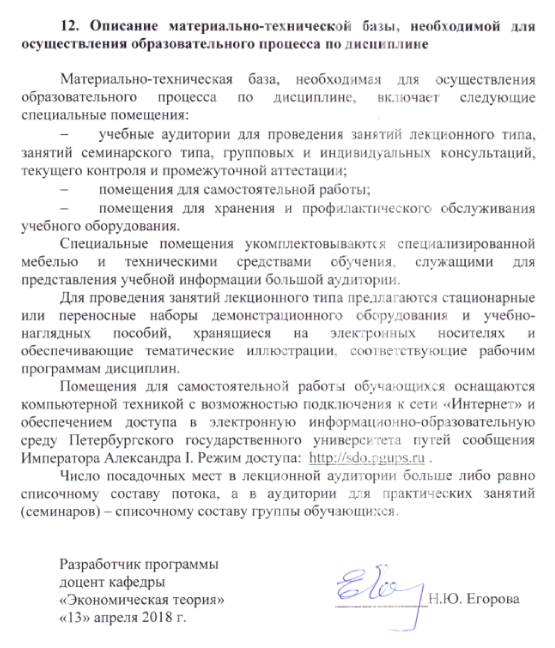 Вид учебной работыВсего часовСеместрВид учебной работыВсего часов6Контактная работа (по видам учебных занятий)В том числе:лекции (Л)практические занятия (ПЗ)лабораторные работы (ЛР)481632-481632-Самостоятельная работа (СРС) (всего)5151Контроль 99Форма контроля знанийЗЗОбщая трудоемкость: час / з.е.108/3108/3Вид учебной работыВсего часовКурсВид учебной работыВсего часов4Контактная работа (по видам учебных занятий)В том числе:- лекции (Л)- практические занятия (ПЗ)- лабораторные работы (ЛР)844-844-Самостоятельная работа (СРС) (всего)9696Контроль 44Форма контроля знаний  КЛР,ЗКЛР,ЗОбщая трудоемкость: час / з.е.108/3108/3№ п/пНаименование раздела дисциплиныСодержание раздела1Правоведение в системе права. Понятие права. Функции права.  Понятие и структура нормы права. Источники права. Система права. Отрасли права. Структура законодательства в области строительства. Основные нормативно-правовые акты в области строительства.2Договорные правоотношения в сфере строительстваПонятие правоотношения. Субъекты правоотношений в сфере строительства. Понятие договора. Виды условий договора. Изменение и расторжение договоров в сфере строительства. Содержание договоров строительного подряда, долевого участия, инвестиционных договоров. Структура договорных связей в строительстве.3Правовое регулирование трудовых отношений в строительных организацияхПонятие трудовых отношений. Источники правового регулирования трудовых отношений. Особенности правового регулирования трудовых отношений в строительных организациях. Понятие и условия трудового договора. Изменение и расторжение трудового договора. Рабочее время и время отдыха.4Ответственность в строительных правоотношенияхДисциплинарная, материальная, гражданско- правовая ответственность в сфере строительства. Понятие, основание и субъекты административной ответственности в сфере строительства. № ппНаименование разделов дисциплиныЛПЗЛРСРСПравоведение в системе права48-10Договорные правоотношения в сфере строительства815-21Правовое регулирование трудовых отношений в строительных организациях25-10Ответственность в строительных правоотношениях24-10ИТОГО:1632-51№ ппНаименование разделов дисциплиныЛПЗЛРСРС1 Правоведение в системе права.2--242Договорные правоотношения в сфере строительства.2--243Правовое регулирование трудовых отношений в строительных организациях.-2-244Ответственность в строительных правоотношениях.-2-24ИТОГО:44-96№п/пНаименование разделаПеречень учебно-методического обеспечения1Правоведение в системе права1. Авдийский, Владимир Иванович.  Правоведение [Электронный ресурс] : Учебник / В. И. Авдийский. - 4-е изд., пер. и доп. - М. : Издательство Юрайт, 2017. - 333 с. - (Бакалавр. Академический курс).  – ISBN 978-5-534-03569-8: Режим доступа: http://www.biblio-online.ru/book/F182BFFA-00A7-450C-A725-2EF34E605DA7 2.Анисимов, Алексей Павлович.     Правоведение [Электронный ресурс] : Учебник и практикум / А. П. Анисимов. - 3-е изд., пер. и доп. - М. : Издательство Юрайт, 2017. - 301 с. - (Бакалавр и специалист). - ISBN 978-5-534-03380-9:Режим доступа: http://www.biblio-online.ru/book/D9D71D9F-6BD9-4174-AAA3-5DB67DBEADDA 3.Гольцев, В.А. Основные понятия о правоведении (элементарный очерк) [Электронный ресурс] — Электрон. дан. — Санкт-Петербург : Лань, 2014. — 67 с. — Режим доступа: https://e.lanbook.com/book/49381 . — Загл. с экрана.4.Правоведение: учебник /А.Н. Тарбагаев, В.М. Шафиров, И.В. Шишко [и др.]; отв.ред.В.М. Шафиров. – М.: Проспект, 2015. – 624 с.5.Марченко М.Н., Дерябина Е.М. Правоведение: учебник. - М.: Проспект, 2010. - 416с. 6.Корбанкова Н.В., Борисовская Н.В. Правоведение: планы практических занятий и рекомендации по изучению курса: методические указания. – СПб: ПГУПС, 2012. – 38 с.2Договорные правоотношения в сфере строительства1. Авдийский, Владимир Иванович.  Правоведение [Электронный ресурс] : Учебник / В. И. Авдийский. - 4-е изд., пер. и доп. - М. : Издательство Юрайт, 2017. - 333 с. - (Бакалавр. Академический курс).  – ISBN 978-5-534-03569-8: Режим доступа: http://www.biblio-online.ru/book/F182BFFA-00A7-450C-A725-2EF34E605DA7 2.Анисимов, Алексей Павлович.     Правоведение [Электронный ресурс] : Учебник и практикум / А. П. Анисимов. - 3-е изд., пер. и доп. - М. : Издательство Юрайт, 2017. - 301 с. - (Бакалавр и специалист). - ISBN 978-5-534-03380-9:Режим доступа: http://www.biblio-online.ru/book/D9D71D9F-6BD9-4174-AAA3-5DB67DBEADDA 3.Гольцев, В.А. Основные понятия о правоведении (элементарный очерк) [Электронный ресурс] — Электрон. дан. — Санкт-Петербург : Лань, 2014. — 67 с. — Режим доступа: https://e.lanbook.com/book/49381 . — Загл. с экрана.4.Правоведение: учебник /А.Н. Тарбагаев, В.М. Шафиров, И.В. Шишко [и др.]; отв.ред.В.М. Шафиров. – М.: Проспект, 2015. – 624 с.5.Марченко М.Н., Дерябина Е.М. Правоведение: учебник. - М.: Проспект, 2010. - 416с. 6.Корбанкова Н.В., Борисовская Н.В. Правоведение: планы практических занятий и рекомендации по изучению курса: методические указания. – СПб: ПГУПС, 2012. – 38 с.3Правовое регулирование трудовых отношений в строительных организациях.1. Авдийский, Владимир Иванович.  Правоведение [Электронный ресурс] : Учебник / В. И. Авдийский. - 4-е изд., пер. и доп. - М. : Издательство Юрайт, 2017. - 333 с. - (Бакалавр. Академический курс).  – ISBN 978-5-534-03569-8: Режим доступа: http://www.biblio-online.ru/book/F182BFFA-00A7-450C-A725-2EF34E605DA7 2.Анисимов, Алексей Павлович.     Правоведение [Электронный ресурс] : Учебник и практикум / А. П. Анисимов. - 3-е изд., пер. и доп. - М. : Издательство Юрайт, 2017. - 301 с. - (Бакалавр и специалист). - ISBN 978-5-534-03380-9:Режим доступа: http://www.biblio-online.ru/book/D9D71D9F-6BD9-4174-AAA3-5DB67DBEADDA 3.Гольцев, В.А. Основные понятия о правоведении (элементарный очерк) [Электронный ресурс] — Электрон. дан. — Санкт-Петербург : Лань, 2014. — 67 с. — Режим доступа: https://e.lanbook.com/book/49381 . — Загл. с экрана.4.Правоведение: учебник /А.Н. Тарбагаев, В.М. Шафиров, И.В. Шишко [и др.]; отв.ред.В.М. Шафиров. – М.: Проспект, 2015. – 624 с.5.Марченко М.Н., Дерябина Е.М. Правоведение: учебник. - М.: Проспект, 2010. - 416с. 6.Корбанкова Н.В., Борисовская Н.В. Правоведение: планы практических занятий и рекомендации по изучению курса: методические указания. – СПб: ПГУПС, 2012. – 38 с.4Ответственность в строительных правоотношениях. 1. Авдийский, Владимир Иванович.  Правоведение [Электронный ресурс] : Учебник / В. И. Авдийский. - 4-е изд., пер. и доп. - М. : Издательство Юрайт, 2017. - 333 с. - (Бакалавр. Академический курс).  – ISBN 978-5-534-03569-8: Режим доступа: http://www.biblio-online.ru/book/F182BFFA-00A7-450C-A725-2EF34E605DA7 2.Анисимов, Алексей Павлович.     Правоведение [Электронный ресурс] : Учебник и практикум / А. П. Анисимов. - 3-е изд., пер. и доп. - М. : Издательство Юрайт, 2017. - 301 с. - (Бакалавр и специалист). - ISBN 978-5-534-03380-9:Режим доступа: http://www.biblio-online.ru/book/D9D71D9F-6BD9-4174-AAA3-5DB67DBEADDA 3.Гольцев, В.А. Основные понятия о правоведении (элементарный очерк) [Электронный ресурс] — Электрон. дан. — Санкт-Петербург : Лань, 2014. — 67 с. — Режим доступа: https://e.lanbook.com/book/49381 . — Загл. с экрана.4.Правоведение: учебник /А.Н. Тарбагаев, В.М. Шафиров, И.В. Шишко [и др.]; отв.ред.В.М. Шафиров. – М.: Проспект, 2015. – 624 с.5.Марченко М.Н., Дерябина Е.М. Правоведение: учебник. - М.: Проспект, 2010. - 416с. 6.Корбанкова Н.В., Борисовская Н.В. Правоведение: планы практических занятий и рекомендации по изучению курса: методические указания. – СПб: ПГУПС, 2012. – 38 с.